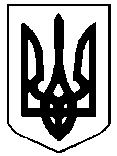 ЧУТІВСЬКА РАЙОННА РАДАПОЛТАВСЬКОЇ ОБЛАСТІ(П’ятнадцята сесія районної ради VІI скликання)Р І Ш Е Н Н Явід 16 травня  2017 рокуПро збільшення штатної чисельності господарськоїгрупи відділу освіти Чутівської районної державної адміністрації, а саме: введення посади інженера-електрика Відповідно до ст. 43 Закону України «Про місцеве самоврядування України», РАЙОННА РАДА ВИРІШИЛА:1. Збільшити штатну чисельність господарської групи відділу освіти Чутівської районної державної адміністрації, а саме: ввести в штат господарської групи відділу освіти посаду інженера-електрика. 2. Організацію виконання даного рішення покласти на відділ освіти Чутівської районної державної адміністрації, контроль за виконанням - на постійну комісію районної ради з питань соціального захисту населення, освіти, культури, охорони здоров’я, молоді та спорту, житлово-комунального господарства, транспорту та зв’язку та профільного заступника голови Чутівської районної державної адміністрації.Голова районної ради                                                           В.Филенко